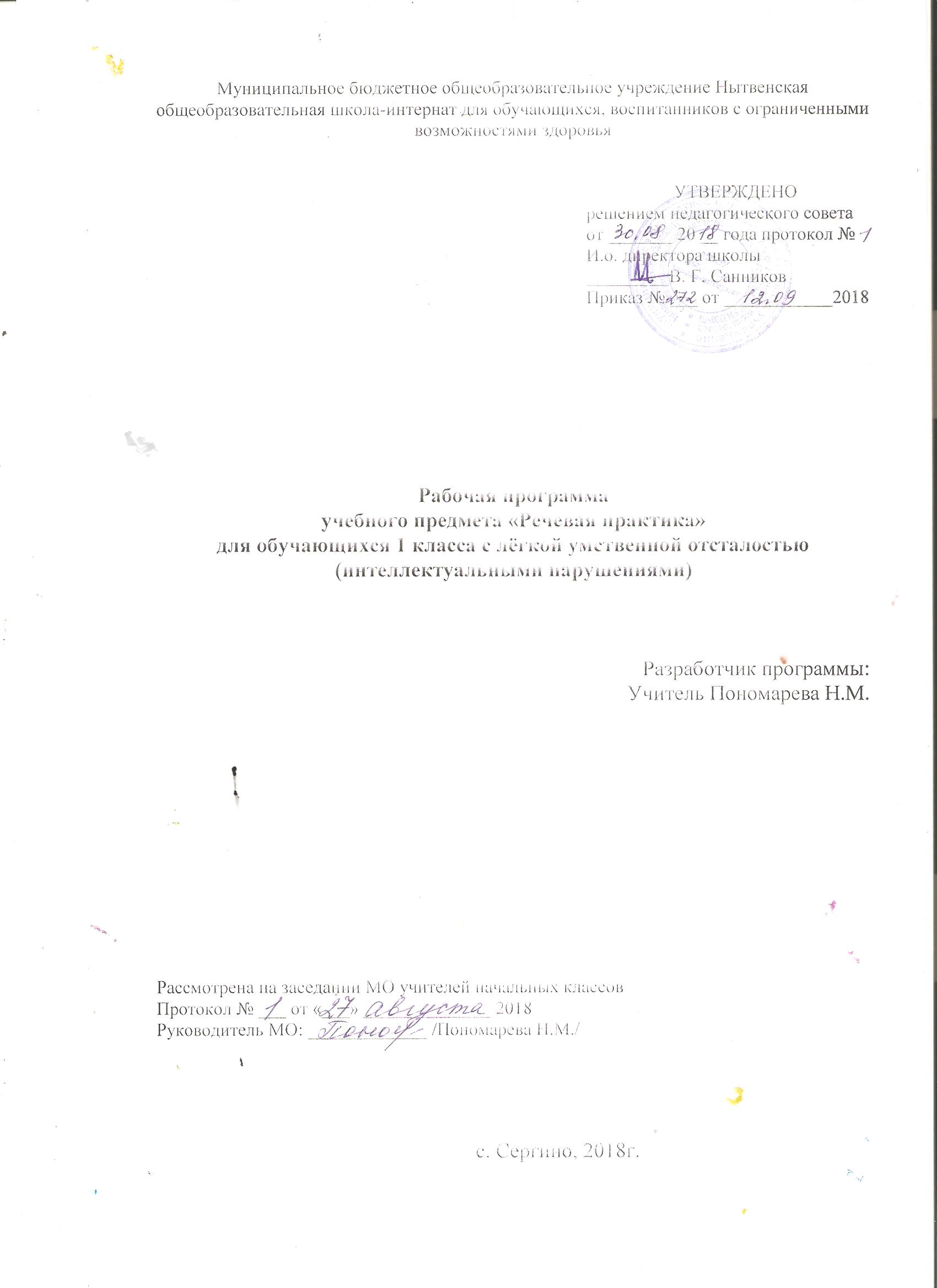 СодержаниеПояснительная  запискаПрограмма учебного предмета «Речевая практика» для обучающихся 2 класса  с лёгкой умственной отсталостью (интеллектуальными нарушениями)  составлена на основе нормативно-правовых документов и инструктивно-методических материалов:- Федеральный государственный образовательный стандарт образования обучающихся с умственной отсталостью (интеллектуальными нарушениями) (утвержден приказом Минобрнауки России от 19 декабря 2014 г. № 1599, зарегистрирован в Минюсте России 03 февраля 2015 г., регистрационный номер 35850);-  Примерная адаптированная основная общеобразовательная программа образования обучающихся с умственной отсталостью (интеллектуальными нарушениями) (одобрена  решением  федерального  учебно-методического объединения по общему образованию, протокол  от 22.12.2015 г. №4 /15);- Приказ Министерства образования и науки РФ от 31.03.2014 № 253 года «Об утверждении федерального перечня учебников, рекомендованных  к использованию при реализации имеющих государственную аккредитацию образовательных программ начального общего, основного общего, среднего общего образования»; -Приказ Министерства образования и науки РФ  от 21.04.2016 № 459 «О внесении изменений в федеральный перечень  учебников,  рекомендованный при реализации  имеющих государственную аккредитацию образовательных программ начального общего, основного общего, среднего общего образования, утвержденный  приказом Министерства образования и науки РФ от 31.03.2014 № 253 года»;  -Приказ Министерства образования и науки РФ № 535 от 08. 06. 2017 г. «О внесении изменений в федеральный перечень учебников, рекомендованный при реализации  имеющих государственную аккредитацию образовательных программ начального общего, основного общего, среднего общего образования, утвержденный  приказом Министерства образования и науки РФ от 31.03.2014 № 253 года»;  — Адаптированная основная общеобразовательная программа образования   обучающихся с лёгкой умственной отсталостью (интеллектуальными нарушениями) МБОУ Нытвенской общеобразовательной школы-интернат для обучающихся, воспитанников с ограниченными возможностями здоровья;— и иные нормативно-правовые акты, регламентирующие образовательную деятельность.            Курс «Речевая практика» является важнейшей составляющей частью образования обучающихся с умственной отсталостью (интеллектуальными нарушениями), поскольку овладение знаниями и умениями в области речевой коммуникации является необходимым условием успешной социализации обучающихся, формированием у них жизненных компетенций.         Основная цель формирования речевой коммуникации у детей с легкой умственной отсталостью (интеллектуальными нарушениями) неразрывно связана с целью реализации АООП и заключается в создании условий для максимального удовлетворения особых образовательных потребностей обучающихся, обеспечивающих усвоение ими социального и культурного опыта (ПрАООП, п. 2.1.1), подготовки их к жизни в современном обществе (ПрАООП, п.2.2.2).Основная цель курса «Речевая практика» - развитие речевой коммуникации учащихся с интеллектуальной недостаточностью как способности использовать вербальные и невербальные средства для общения с окружающими людьми в различных ситуациях. Задачи обучения в первом классе: - учить школьников понимать и четко выполнять речевые инструкции, взаимодействовать друг с другом в ходе выполнения заданий, обращаться друг к другу и адекватно отвечать на вопрос или просьбу, - развитие интонационной выразительности речи детей, совершенствования их лексики, грамматического строя речи, формирование простейших умений в части построения связного монологического высказывания. 2. Общая характеристика учебного предмета 	На каждом году обучения программа курса «Речевая практика» включает в себя основные подразделы, содержание которых  постепенно расширяется и усложняется. Подраздел «Аудирование и понимание речи» направлен на развитие у детей способности воспринимать и понимать обращенную к ним речь. Умение слушать является межпредметным умением, уровень сформированности которого определяет эффективность усвоения той информации, которая заложена в устном высказывании. Воспитание этого умения влияет на выразительность речи учащихся, развивает внимательное отношение к слову, а в дальнейшем способствует правильному восприятию и лучшему пониманию информации по любому учебному предмету.Материал, включенный в подраздел «Аудирование и понимание речи», реализуется на каждом уроке речевой практики в виде самостоятельных тренировочных упражнений (в т.ч. артикуляционной гимнастики) или сопровождает задания других подразделов. Например: выбор названной учителем картинки из двух данных (мишка – миска); выбор картинки по ее описанию; выполнение практических заданий по словесной инструкции, слушание и понимание текста, читаемого учителем и т.д. Подраздел «Дикция и выразительность речи» ориентирует учителя на выработку у школьников четкости произносительной стороны говорения, его эмоциональной выразительности. Выбор формы и содержания упражнений определяется темой урока и задачами данного этапа в его структуре. Подразделы «Базовые формулы речевого общения» и «Примерные темы речевых ситуаций» являются ведущими с точки зрения организации работы по развитию собственно устной разговорной речи. В содержание подразделов включен перечень базовых формул речевого этикета, над формированием которых осуществляется работа в дополнительном классе, а также примерные темы речевых ситуаций, связанных с учебной жизнью и бытом детей. Учащиеся под руководством учителя «проигрывают» обозначенные ситуации, моделируя таким образом различные варианты речевого поведения в типичных сферах коммуникации людей. Предлагаемая в программе проблематика речевых ситуаций является примерной и может изменяться учителем в зависимости от особенностей жизни и интересов школьников.Недостаточность жизненного опыта, бедность и несовершенство речевых умений учащихся определяет необходимость тщательной и организованной их подготовки к участию в ролевой игре по теме ситуации. В процессе подготовки уточняется и обогащается словарь, отрабатываются структурные варианты предложений. К связному высказыванию дети готовятся всей предшествующей работой. В их речевом арсенале накапливается достаточный объем словаря по теме, разные модели предложений, отдельные фрагменты речи (микротемы), являющиеся частью целого связного высказывания. Продуцирование учащимися связного высказывания опирается на наглядные средства в виде мелового рисунка на доске, картинно-символического плана к каждому предложению текста, картинного плана к отдельным микротемам и т.д. В речевом общении формируются и проявляются личностные качества ребенка: умение правильно оценивать себя в речевой ситуации, Урок речевой практики строится на основе темы, выбранной для создания речевой ситуации, в связи с которой из каждого подраздела отбираются и реализуются в пределах урока программные направления. Речевой материал, подготовленный учителем, должен подчиняться единой теме, определяемой заданной ситуацией. В выполняемых учениками упражнениях последовательно отрабатываются отдельные речевые задания, которые затем реализуются детьми в речевых ситуациях.Учитывая низкий уровень речевого развития, характерный для детей с интеллектуальной недостаточностью, начинающих обучение в дополнительном классе, в рамках работы над всеми речевыми ситуациями следует уделять пристальное внимание таким видам работы, как называние детьми предметов и действий с ними, характеристика предметов по цвету, величине, форме (по теме ситуации, совместно с учителем). Составление предложений с отработанной лексикой по вопросам и с помощью учителя, с опорой на картинно-символическую схему. Собственно ролевая игра по теме должна быть подготовлена в том числе за счет организации рассматривания атрибутов игре, разыгрывания мини-диалогов (учитель спрашивает, ученик отвечает) (Какой шар? – Большой. А этот шар? - Маленький.; Какая мышка? – Серая. А лягушка? – Зеленая»). Важно, чтобы учитель, являясь участником речевой ситуации, неформально стимулировал школьников к использованию новых слов, предложений в ролевой игре по теме ситуации.Описание места учебного предмета в учебном планеУчебный предмет «Речевая практика» изучается с 1 по 4 класс в объёме 238  учебных часов  за 4 года обучения:1 класс – в объёме 2 часов в неделю;2 класс – в объёме  2 часов в неделю;3 класс – в объёме  2  часов в неделю;4 класс – в объёме  3  часов в неделю.4. Личностные и предметные результаты освоения  учебного предметаРезультаты освоения обучающимися с  лёгкой умственной  отсталостью (интеллектуальными  нарушениями) АООП  оцениваются  как итоговые на момент  завершения  образования.Освоение  обучающимися АООП, которая  создана на основе ФГОС, предполагает достижение  ими двух видов результатов: личностных и предметных.Ведущее место принадлежит личностным результатам, поскольку именно они обеспечивают овладение комплексом социальных (жизненных) компетенций, овладение ими социокультурным опытом.Личностные результаты освоения АООП образования включают индивидуально-личностные качества и социальные (жизненные) компетенции обучающегося, социально значимые ценностные установки. К личностным результатам освоения АООП относятся: положительное отношение к школе, к урокам русского языка;проявление интерес к языковой и речевой деятельности;расширение представлений о многообразии окружающего мира;доброжелательное отношение к одноклассникам, сочувствие, сопереживание, отзывчивость и др.;первоначальные навыки сотрудничества со взрослыми и сверстниками в процессе выполнения совместной учебной деятельности на уроке;умение проговаривать вслух последовательность производимых действий, опираясь на вопросы учителя;совместно с учителем оценивать результаты своих действий и действий одноклассников;слушать указания и инструкции учителя, решая познавательную задачу;ориентироваться на странице в тетрадях, Прописях, альбомах;с помощью учителя понимать знаки, символы, схемы, приведённые в Прописях, учебных пособиях, учебных материалах;под руководством учителя работать с информацией, представленной в разных формах (текст, рисунок, таблица, схема);осуществлять под руководством учителя поиск нужной информации в Прописях, тетрадях и учебных пособиях;понимать заданный вопрос, в соответствии с ним строить ответ в устной форме;слушать собеседника и понимать речь других;оформлять свои мысли в устной форме на уровне предложения (нескольких предложений);принимать участие в диалоге;принимать участие в работе парами и группами;оценивать собственное поведение и поведение окружающих, использовать в общении правила вежливости. 	Предметные результаты освоения АООП образования включают освоенные обучающимися знания и умения, специфичные для каждой предметной области, готовность их применения. Предметные результаты обучающихся с легкой умственной отсталостью (интеллектуальными нарушениями) не являются основным критерием при принятии решения о переводе обучающегося в следующий класс, но рассматриваются как одна из составляющих при оценке итоговых достижений. 	АООП определяет два уровня овладения предметными результатами: минимальный и достаточный.Достаточный  уровень освоения  предметных результатов не является  обязательным для всех обучающихся.Минимальный уровень является обязательным для большинства обучающихся с умственной отсталостью (интеллектуальными нарушениями). Вместе с тем, отсутствие достижения этого уровня отдельными обучающимися по отдельным предметам не является препятствием к получению ими образования по этому варианту программы. В том случае, если обучающийся не достигает минимального уровня овладения предметными результатами по всем или большинству учебных предметов, то по рекомендации психолого-медико-педагогической комиссии и с согласия родителей (законных представителей) Организация может перевести обучающегося на обучение по индивидуальному плану или на АООП (вариант 2).5. Содержание   учебного  предметаАудирование и понимание речи Выполнение двухчленных инструкций по заданию учителя: сядь за парту и достань книгу, возьми тетради на столе и раздай их, возьми вазу и поставь в нее цветы и т.д. Слушание, запоминание и отчетливое воспроизведение ряда слоговых комплексов (2-3 слога), близких по звучанию и данных в рифмованной форме: жа-жа-жа – есть иголки у ежа; ша-ша-ша – мама моет малыша; тра-тра-тра – мы проспали до утра; тру-тру-тру – со скамейки пыль сотру.Выбор из двух близких по содержанию картин той, которая соответствует услышанному предложению: Шура вытирал пыль. - Шура вытирала пыль; Лена поднималась на горку. - Лена спускалась с горки.Слушание сказок и рассказов в устном изложении учителя, выбор учащимися картинок по мере изложения текста.Дикция и выразительность речиИгры и упражнения на подвижность и четкость движений органов артикуляционного аппарата. Заучивание чистоговорок с голоса учителя, отчетливое и выразительное их произнесение.Упражнения на развитие речевого дыхания. Пение слоговых цепочек на знакомые мотивы детских песен. Перечисление предметов (2 – 3) на одном выдохе с указанием на эти предметы. Произнесение небольших стихотворений в сопровождении движений.Различение громкой и тихой речи в игре, в специально созданной учителем ситуации. Выбор и использование правильной силы голоса в индивидуальных и хоровых упражнениях.Быстрое и медленное произнесение ряда звуков, слогов и слов. Упражнения в изменении темпа речи в соответствии с заданной ситуацией, типа: бабушка медленно спрашивает: Ты…куда…идешь,… внучка? Внучка быстро отвечает: Я бегу к подружке.Разучивание детских стихотворений, мини-диалогов с последующим их воспроизведением в ролевых играх.  Вопросительная и восклицательная интонация в стихотворениях, разучиваемых с голоса учителя (по подражанию). Практическое использование вопросительной и восклицательной интонации в речевых ситуациях (самостоятельно или с помощью учителя). Выражение лица: веселое, сердитое, грустное, удивленное. Соотнесение соответствующего выражения лица с символическим рисунком. Мимическая реакция на речь учителя, детей, в ситуациях с заданным содержанием.Базовые формулы речевого общения Обращение, привлечение внимания.«Ты» и «Вы», обращение по имени и отчеству, по фамилии, обращение к знакомым взрослым и ровесникам. Ласковые обращения. Грубые и негрубые обращения. Бытовые (неофициальные) обращения к сверстникам, в семье. Именные, бытовые, ласковые обращения. Функциональные обращения (к продавцу, к сотруднику полиции и др.). Специфика половозрастных обращений (дедушка, бабушка, тетенька, девушка, мужчина и др.). Знакомство, представление, приветствие.Формулы «Давай познакомимся», «Меня зовут …», «Меня зовут …, а тебя?». Формулы  «Это …», «Познакомься пожалуйста, это …». Ответные реплики на приглашение познакомиться («Очень приятно!», «Рад познакомиться!»).Приветствие и прощание.Употребление различных формул приветствия и прощания в зависимости от адресата (взрослый или сверстник). Формулы «здравствуй», «здравствуйте», «до свидания». Развертывание формул с помощью обращения по имени и отчеству. Жесты приветствия и прощания. Этикетные правила приветствия:  замедлить шаг или остановиться, посмотреть в глаза человеку. Формулы «Доброе утро», «Добрый день», «Добрый вечер», «Спокойной ночи». Неофициальные разговорные формулы «привет», «салют», «счастливо», «пока». Грубые (фамильярные) формулы «здорово», «бывай», «чао» и др. (в зависимости от условий школы). Недопустимость дублирования этикетных формул, использованных невоспитанными взрослыми. Развертывание формул с помощью обращений.  Приглашение, предложение.Правила поведения в гостях.  Поздравление, пожелание.Формулы «Поздравляю с …», «Поздравляю с праздником …» и их развертывание с помощью обращения по имени и отчеству.Пожелания близким и малознакомым людям, сверстникам и старшим. Различия пожеланий в связи с разными праздниками.  Формулы «Желаю тебе …», «Желаю Вам …», «Я хочу пожелать …». Неречевые средства: улыбка, взгляд, доброжелательность тона. Поздравительные открытки. Благодарность.Формулы «спасибо», «большое спасибо», «пожалуйста».  Благодарность за поздравления и подарки («Спасибо … имя»), благодарность как ответная реакция на выполнение просьбы. Мотивировка благодарности. Формулы «Очень приятно», «Я очень рада» и др. как мотивировка благодарности. Ответные реплики на поздравление, пожелание («Спасибо за поздравление», «Я тоже поздравляю тебя (Вас)».«Спасибо, и тебя (Вас) поздравляю»).Замечание, извинение.Формулы «извините пожалуйста» с обращением и без него. Правильная реакция на замечания. Мотивировка извинения («Я нечаянно», «Я не хотел» и др.). Использование форм обращения при извинении. Извинение перед старшим, ровесником. Обращение и мотивировка при извинении.Примерные темы речевых ситуаций«Я – дома»: «Готовимся к празднику», «Новогодние чудеса», «Надо, надо умываться….», «Помощники», «Спокойной ночи!», «Доброе утро!» . «Весенние праздники»«Я и мои товарищи»: «Знакомство во дворе», «Теремок», «В магазине игрушек», «Заячья избушка», «Петушок и бобовое зернышко»«Я за порогом дома»: «Давайте познакомимся!», «Знакомство в гостях», «Покупка школьных принадлежностей», «Зимняя прогулка», «День Победы»6. Календарно – тематическое планирование уроков речевой практикиФормирование  базовых учебных действий  обучающихся с умственной отсталостью  (интеллектуальными нарушениями) на  учебном предмете «Речевая практика» во 1 классе7. Материально-техническое и учебно-методическое обеспечение  образовательной деятельности7.1. Материально-техническое обеспечение  включает: 1.Постоянное оформление кабинета по предмету. 2.Сменное оформление  в соответствии с темой  изучаемого материала. 3. Демонстрационные таблицы по темам (опорные таблицы по темам):- Времена года- Игры детей во дворе4. Учебно-дидактический материал ( индивидуальные раздаточные задания, карточки, перфокарты, учебники и т.д. ).6. Раздаточный материал.7.2 Учебно-методическое обеспечение  представлено  учебными пособиями и методическими пособиями  для учителя1Пояснительная записка……………………………………………3-42Общая характеристика учебного предмета.……………………..5-63Описание места учебного предмета в учебном плане…………..74Личностные и предметные результаты освоения  учебного предмета……………………………………………………………8-95Содержание учебного предмета………………………………….10-116Тематическое планирование с определением основных видов деятельности  обучающихся ……………………………………12-197Материально-техническое  и учебно-методическое  обеспечение  образовательной деятельности……………………………………….20Предметная область	Классы	Учебный предметВсегоВсегоВсегоВсегоВсегоВсегоПредметная область	Классы	Учебный предмет1234Язык и речевая практикаРечевая практика22217ИТОГО:ИТОГО:22217Предметная областьКлассыУчебный предметВсегоВсегоВсегоВсегоВсегоВсегоПредметная областьКлассыУчебный предмет1234Язык и речевая практикаРечевая практика68686834238ИТОГО:ИТОГО:68686834238КлассМинимальный уровеньДостаточный  уровень1- выражать свои просьбы, желания с помощью учителя- сообщать свое имя и фамилию, домашний адрес с по-мощью учителя-- участвовать в ролевых играх в соответствии с речевымивозможностями с помощью учителя;- слушать сказку или рассказ, отвечать на вопросы с по-мощью учителя;- с помощью учителя участвовать в беседе на темы.- выражать свои просьбы, желания самостоятельно;- сообщать свое имя и фамилию, домашний адрес с по-мощью учителя;- участвовать в ролевых играх в соответствии с речевымивозможностями с помощью учителя;-  слушать сказку или рассказ, отвечать на вопросы с по-мощью учителя.№                       Тема Кол-во часов  Дата  Оборудование Коррекционная работа Примечание1 четверть 16 часов1 четверть 16 часов1 четверть 16 часов1 четверть 16 часов1 четверть 16 часов1 четверть 16 часов1 четверть 16 часов«Школьная жизнь» -  5 часов.«Школьная жизнь» -  5 часов.«Школьная жизнь» -  5 часов.«Школьная жизнь» -  5 часов.«Школьная жизнь» -  5 часов.«Школьная жизнь» -  5 часов.«Школьная жизнь» -  5 часов.Давайте познакомимся!2Предметные и сюжетные картинки. Развитие четкой дикции, выразительности речи;Коррекция и развитие связной устной речи, пополнение и обогащение пассивного и активного словарного запаса;Коррекция и развитие культуры общенияОтгадай, что в моём ранце1Натуральные предметыКоррекция и развитие слухового внимания, фонематического слуха; Коррекция и развитие культуры общенияУра, перемена!1Инструкция, предметные картинки.Развитие у детей способности воспринимать и понимать обращенную к ним речь;Коррегировать и обогащать языковую базу устных высказываний детей;Коррекция и развитие выразительной стороны речи«Я и мои товарищи» - 5 часов.«Я и мои товарищи» - 5 часов.«Я и мои товарищи» - 5 часов.«Я и мои товарищи» - 5 часов.«Я и мои товарищи» - 5 часов.«Я и мои товарищи» - 5 часов.«Я и мои товарищи» - 5 часов.Знакомство во дворе2Предметные и сюжетные картинки.Развитие выразительности речи, внимательного отношения к слову, правильного восприятия и понимания информации;Коррекция и развитие выразительной стороны речи; Коррекция и развитие связной устной речи, пополнение и обогащение пассивного и активного словарного запаса;Дружим друг с другом1План, сюжетные картинки.Развитие четкой дикции, выразительности речи;Коррекция и развитие связной устной речи, пополнение и обогащение пассивного и активного словарного запаса;Коррекция и развитие культуры общенияНе будем ссорится.1Картинки-символы.Коррекция и развитие слухового внимания, фонематического слуха; Коррекция и развитие культуры общения«Играем в сказку» - 4 часа.«Играем в сказку» - 4 часа.«Играем в сказку» - 4 часа.«Играем в сказку» - 4 часа.«Играем в сказку» - 4 часа.«Играем в сказку» - 4 часа.«Играем в сказку» - 4 часа.Теремок3Сказка, сюжетные картинки.Развитие четкой дикции, выразительности речи;Коррекция и развитие связной устной речи, пополнение и обогащение пассивного и активного словарного запаса;Коррекция и развитие культуры общения«Самая интересная сказка»1Культура общения – 4 часаКультура общения – 4 часаКультура общения – 4 часаКультура общения – 4 часаКультура общения – 4 часаКультура общения – 4 часаКультура общения – 4 часаЗнакомство в гостях3Инструкция, предметные картинки.Развитие  у детей способности воспринимать и понимать обращенную к ним речь;Коррегировать и обогащать языковую базу устных высказываний детей;Коррекция и развитие выразительной стороны речиОбобщающий урок.1Инструкция, предметные картинки.Развитие  у детей способности воспринимать и понимать обращенную к ним речь;Коррегировать и обогащать языковую базу устных высказываний детей;Коррекция и развитие выразительной стороны речи2 четверть 14 часа2 четверть 14 часа2 четверть 14 часа2 четверть 14 часа2 четверть 14 часа2 четверть 14 часа2 четверть 14 часа«Игры и игрушки» - 14 часов.«Игры и игрушки» - 14 часов.«Игры и игрушки» - 14 часов.«Игры и игрушки» - 14 часов.«Игры и игрушки» - 14 часов.«Игры и игрушки» - 14 часов.«Игры и игрушки» - 14 часов.1.В магазине игрушек2Предметные и сюжетные картинки. Развитие четкой дикции, выразительности речи;2.Ролевая игра «В магазине игрушек»1Натуральные предметыКоррекция и развитие связной устной речи, пополнение и обогащение пассивного и активного словарного запаса;3.Покупка школьных принадлежностей2Инструкция, предметные картинки.Коррекция и развитие культуры общения    4.Ролевая игра «Магазин «Школьник»».1Предметные и сюжетные картинки. Развитие четкой дикции, выразительности речи;     5.Готовимся к празднику3Натуральные предметыРазвитие четкой дикции, выразительности речи;Коррекция и развитие связной устной речи, пополнение и обогащение пассивного и активного словарного запаса;Коррекция и развитие культуры общения Совершенствовать умение строить простые предложения и короткие рассказы с опорой на символический план.    6.Новогодние чудеса3Инструкция, предметные картинки.Развитие  жестово-мимическую и интонационную выразительность Развитие четкой дикции, выразительности речи;Коррекция и развитие связной устной речи, пополнение и обогащение пассивного и активного словарного запаса;Коррекция и развитие культуры общения7.Ролевая игра «Новогодние чудеса»1Предметные и сюжетные картинки. 8.Обобщающий урок13 четверть 18 часов3 четверть 18 часов3 четверть 18 часов3 четверть 18 часов3 четверть 18 часов3 четверть 18 часов3 четверть 18 часовЗимняя прогулка -3 часаЗимняя прогулка -3 часаЗимняя прогулка -3 часаЗимняя прогулка -3 часаЗимняя прогулка -3 часаЗимняя прогулка -3 часаЗимняя прогулка -3 часа1«Кукла одевается на прогулку»1Предметные и сюжетные картинки. Развитие четкой дикции, выразительности речи;Коррекция и развитие связной устной речи, пополнение и обогащение пассивного и активного словарного запаса;Коррекция и развитие культуры общения Совершенствовать умение строить простые предложения и короткие рассказы с опорой на символический план.2«На прогулке»1Натуральные предметыРазвитие  жестово-мимическую и интонационную выразительность Развитие четкой дикции, выразительности речи;Коррекция и развитие связной устной речи, пополнение и обогащение пассивного и активного словарного запаса;Коррекция и развитие культуры общения3«Мы ходили кататься на прогулку»1Инструкция, предметные картинки.Развитие четкой дикции, выразительности речи;Коррекция и развитие связной устной речи, пополнение и обогащение пассивного и активного словарного запаса;Коррекция и развитие культуры общения Совершенствовать умение строить простые предложения и короткие рассказы с опорой на символический план.Я дома – 4 часаЯ дома – 4 часаЯ дома – 4 часаЯ дома – 4 часаЯ дома – 4 часаЯ дома – 4 часаЯ дома – 4 часа4Мамины помощники1Предметные и сюжетные картинки. Развитие четкой дикции, выразительности речи;Коррекция и развитие связной устной речи, пополнение и обогащение пассивного и активного словарного запаса;Коррекция и развитие культуры общения Совершенствовать умение строить простые предложения и короткие рассказы с опорой на символический план.5Слушание стихотворения А.Барто «Помощница»1Натуральные предметыРазвитие  жестово-мимическую и интонационную выразительность Развитие четкой дикции, выразительности речи;Коррекция и развитие связной устной речи, пополнение и обогащение пассивного и активного словарного запаса;Коррекция и развитие культуры общения6«Что я умею делать дома»1Инструкция, предметные картинки.Развитие четкой дикции, выразительности речи;Коррекция и развитие связной устной речи, пополнение и обогащение пассивного и активного словарного запаса;Коррекция и развитие культуры общения Совершенствовать умение строить простые предложения и короткие рассказы с опорой на символический план.7«Мой адрес»1Предметные и сюжетные картинки. Развитие  жестово-мимическую и интонационную выразительность Развитие четкой дикции, выразительности речи;Коррекция и развитие связной устной речи, пополнение и обогащение пассивного и активного словарного запаса;Коррекция и развитие культуры общенияМойдодыр     - 3 часаМойдодыр     - 3 часаМойдодыр     - 3 часаМойдодыр     - 3 часаМойдодыр     - 3 часаМойдодыр     - 3 часаМойдодыр     - 3 часа8«Надо, надо умываться»1Предметные и сюжетные картинки. Развитие четкой дикции, выразительности речи;Коррекция и развитие связной устной речи, пополнение и обогащение пассивного и активного словарного запаса;Коррекция и развитие культуры общения9«Опрятному человеку нужны помощники»1Натуральные предметыКоррекция и развитие слухового внимания, фонематического слуха; Коррекция и развитие культуры общения10Ролевая игра «Мойдодыр»1Инструкция, предметные картинки.Развитие  у детей способности воспринимать и понимать обращенную к ним речь;Коррегировать и обогащать языковую базу устных высказываний детей;Коррекция и развитие выразительной стороны речиМир природы – 10 часовМир природы – 10 часовМир природы – 10 часовМир природы – 10 часовМир природы – 10 часовМир природы – 10 часовМир природы – 10 часов11«Учу попугая говорить»2Предметные и сюжетные картинки. Развитие четкой дикции, выразительности речи;Коррекция и развитие связной устной речи, пополнение и обогащение пассивного и активного словарного запаса;Коррекция и развитие культуры общения Совершенствовать умение строить простые предложения и короткие рассказы с опорой на символический план.12«Отличился мой щенок»2Натуральные предметыРазвитие  жестово-мимическую и интонационную выразительность Развитие четкой дикции, выразительности речи;Коррекция и развитие связной устной речи, пополнение и обогащение пассивного и активного словарного запаса;Коррекция и развитие культуры общения13«Во саду ли, в огороде»2Инструкция, предметные картинки.Развитие четкой дикции, выразительности речи;Коррекция и развитие связной устной речи, пополнение и обогащение пассивного и активного словарного запаса;Коррекция и развитие культуры общения Совершенствовать умение строить простые предложения и короткие рассказы с опорой на символический план.14«Я по лужам прогулялся…»2Предметные и сюжетные картинки. Развитие  жестово-мимическую и интонационную выразительность Развитие четкой дикции, выразительности речи;Коррекция и развитие связной устной речи, пополнение и обогащение пассивного и активного словарного запаса;Коррекция и развитие культуры общения4 четверть 18 часа4 четверть 18 часа4 четверть 18 часа4 четверть 18 часа4 четверть 18 часа4 четверть 18 часа4 четверть 18 часаКультура общения – 10часовКультура общения – 10часовКультура общения – 10часовКультура общения – 10часовКультура общения – 10часовКультура общения – 10часовКультура общения – 10часов1.Ролевая игра «Эти забавные животные»1Натуральные предметыРазвитие четкой дикции, выразительности речи;Коррекция и развитие связной устной речи, пополнение и обогащение пассивного и активного словарного запаса;Коррекция и развитие культуры общения Совершенствовать умение строить простые предложения и короткие рассказы с опорой на символический план.Составление рассказа по картинно - символическому плану.1Инструкция, предметные картинки.Развитие  жестово-мимическую и интонационную выразительность Развитие четкой дикции, выразительности речи;Коррекция и развитие связной устной речи, пополнение и обогащение пассивного и активного словарного запаса;Коррекция и развитие культуры общения«Спокойной ночи!»1Предметные и сюжетные картинки. Развитие четкой дикции, выразительности речи;Коррекция и развитие связной устной речи, пополнение и обогащение пассивного и активного словарного запаса;Коррекция и развитие культуры общения Совершенствовать умение строить простые предложения и короткие рассказы с опорой на символический план.Слушание стихотворения Ю. Горея «Колыбельная»1Натуральные предметыРазвитие  жестово-мимическую и интонационную выразительность Развитие четкой дикции, выразительности речи;Коррекция и развитие связной устной речи, пополнение и обогащение пассивного и активного словарного запаса;Коррекция и развитие культуры общенияСоставление предложений на тему: «Перед сном»1Инструкция, предметные картинки.Развитие четкой дикции, выразительности речи;Коррекция и развитие связной устной речи, пополнение и обогащение пассивного и активного словарного запаса;Коррекция и развитие культуры общения Совершенствовать умение строить простые предложения и короткие рассказы с опорой на символический план.«Доброе утро!»2Предметные и сюжетные картинки. Развитие  жестово-мимическую и интонационную выразительность Развитие четкой дикции, выразительности речи;Коррекция и развитие связной устной речи, пополнение и обогащение пассивного и активного словарного запаса;Коррекция и развитие культуры общенияБеседа на тему: «Как начинается твое утро»1Натуральные предметыРазвитие четкой дикции, выразительности речи;Коррекция и развитие связной устной речи, пополнение и обогащение пассивного и активного словарного запаса;Коррекция и развитие культуры общения Совершенствовать умение строить простые предложения и короткие рассказы с опорой на символический план.Диалоговая игра «Живые загадки»1Картина, предметные картинки, чистоговорка.Развитие  жестово-мимическую и интонационную выразительность Развитие четкой дикции, выразительности речи;Коррекция и развитие связной устной речи, пополнение и обогащение пассивного и активного словарного запаса;Коррекция и развитие культуры общенияКоллективное составление рассказа по картине «Доброе утро».1План, сюжетные картинки.Развитие четкой дикции, выразительности речи;Коррекция и развитие связной устной речи, пополнение и обогащение пассивного и активного словарного запаса;Коррекция и развитие культуры общения Совершенствовать умение строить простые предложения и короткие рассказы с опорой на символический план.«Играем в сказку» - 8 часов«Играем в сказку» - 8 часов«Играем в сказку» - 8 часов«Играем в сказку» - 8 часов«Играем в сказку» - 8 часов«Играем в сказку» - 8 часов«Играем в сказку» - 8 часов«Колобок» 3Картина, предметные картинки, чистоговорка.Развитие четкой дикции, выразительности речи;Коррекция и развитие связной устной речи, пополнение и обогащение пассивного и активного словарного запаса;Коррекция и развитие культуры общения Совершенствовать умение строить простые предложения и короткие рассказы с опорой на символический план.«Репка»3План, сюжетные картинки.Развитие жестово-мимическую и интонационную выразительность Развитие четкой дикции, выразительности речи;Коррекция и развитие связной устной речи, пополнение и обогащение пассивного и активного словарного запаса;Коррекция и развитие культуры общенияСоставление сказки по серии картинок.2Предметные и сюжетные картинки.Развитие четкой дикции, выразительности речи;Коррекция и развитие связной устной речи, пополнение и обогащение пассивного и активного словарного запаса;Коррекция и развитие культуры общения Совершенствовать умение строить простые предложения и короткие рассказы с опорой на символический план.Личностные учебные действияКоммуникативные  учебные действияРегулятивные  учебные действияПознавательные учебные действияОсознание себя как ученика, заинтересованного посещением школы, обучением, занятиями.Вступает в контакт  и работает в коллективе (учитель-ученик, ученик-ученик, ученик-класс, учитель-класс).Входить и выходить из учебного кабинетаВыделять существенные, общие и отличительные свойства предметовОсознание себя как члена семьи, одноклассника, друга.Использовать принятые ритуалы социального взаимодействия с одноклассниками и учителем.Ориентироваться в пространстве класса.  Делать простейшие обобщения, сравнивать, классифицировать на наглядном материале.Способность к осмыслению социального окружения, своего места в нем, принятие соответствующих возрасту ценностей и социальных ролей.Обращаться за помощью и принимать помощь.Пользоваться учебной мебельюПользоваться знаками, символами, предметами – заместителями.Положительное отношение к окружающей действительности, готовность к организации взаимодействия с ней и эстетическому ее восприятию.Слушать и понимать инструкцию к учебному заданию в разных видах деятельности и быту.Адекватно соблюдать ритуалы школьного поведенияНаблюдатьСамостоятельность в выполнении учебных заданий, поручений, договоренностей.Сотрудничать со взрослыми и сверстниками в разных социальных ситуациях.Работать с учебными принадлежностями.Работать с информацией (схема, изображение, таблица)Понимание личной ответственности за свои поступки на основе представлений об этических нормах и правилах поведения в современном обществе.Доброжелательно относиться, сопереживать, конструктивно взаимодействовать с людьми.Принимать цели и произвольно включаться в деятельность, следовать предложенному плану и работать в общем темпе.Готовность к безопасному и бережному поведению в природе и обществе.Договариваться и изменять свое поведение в соответствии с объективным мнением большинства в конфликтных или иных ситуациях взаимодействия с окружающимиАктивно участвовать в деятельности, контролировать и оценивать свои действия и действия одноклассниковПередвигаться по школе, находить свой класс, другие необходимые помещенияУчебные пособия для учащихсяМетодические пособия учителяКомарова С.В. Учебник «Речевая практика» 1 класс для общеобразовательных организаций, реализующих адаптированные основные общеобразовательные программыМ. «Просвещение», 2017 г. Комарова С.В., Головкина Т.М., Саакян С.В. Рабочая тетрадь «Речевая практика» 1 класс. для общеобразовательных организаций, реализующих адаптированные основные общеобразовательные программыМ. «Просвещение», 2017 г.1.Федеральный государственный  образовательный стандарт  образования  обучающихся с умственной отсталостью (интеллектуальными нарушениями)  (утв. Минобрнауки  РФ 19.12. 2014)2.Примерная  адаптированная основная общеобразовательная  программа  образования обучающихся с умственной отсталостью (интеллектуальными нарушениями), одобренная  решением федерального учебно-методического объединения по общему образованию  22.12.2015.3. Управителева Л.В. Подготовка к школе в детском саду. Счет, чтение, речь, мышление. Ярославль,  Академия развития, 2007г.4. Методические рекомендации для учителя 0-IV классов школы VIII вида. Москва, 2000 год, Института повышения квалификации работников образования, Институт коррекции педагогики РАО.5. Методика развития речи во вспомогательной школе. В.А. Перова. Москва, 1997 год.6. «Риторика диалога» Ю.В. Чудинов, А.Р. Чудинова